To:  Steve Earnest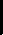 From:  Karen KassimerI will be resigning due to retiring at the end of this school year.  My last day of school is May 25, but I believe I am paid through the end of July.Thank you for the opportunity to work for you.  Thank you,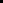 Karen Kassimer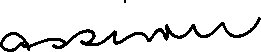 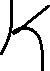 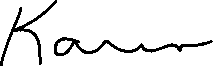 